Sawēyihtotān 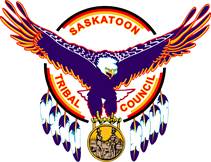 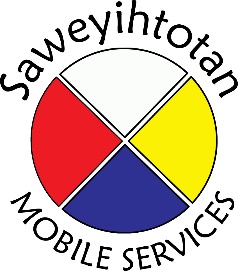 Referral for ServicesReferral to:      Sawēyihtotān Transitional Home (STH)      Sawēyihtotān Mobile Services – Street Outreach      Sawēyihtotān Mobile Services – Home Based Outreach       Sawēyihtotān Supportive Family Housing (SSFH) - Kotawān I & IISawēyihtotān Transitional Home provides short term transitional housing for Saskatoon’s most vulnerable population.  The home offers 24 hour support and supervision to wâhkômâkanak (clients/relatives) through an Indigenous model.  The home supports their transition to independent housing by addressing their mental health and addictions, and assisting them in their healing journey.  Sawēyihtotān Mobile Services – Street Outreach Works with wâhkômâkanak (clients/relatives) who are homeless in Saskatoon, to address the barriers they face to permanent housing; work primarily in community with wâhkômâkanak who need support;Wellness checks for unhoused individuals;Services include: cultural support, elder supports, emergency housing assistance, income assistance, advocacy with mental health and addictions supports, transportation, and advocacy servicesSawēyihtotān Mobile Services – Home Based Outreach provides long term “home based” support to wâhkômâkanak (clients/relatives) who have recently secured long term housing;support related to housing, physical and mental health, addictions, advocacy, justice, income support, and employmentknowledge in life skills, budgeting, home maintenance and upkeep, renter’s rights and responsibilities, food security, rent securitySawēyihtotān Supportive Family Housing - Kotawān I & II Kotawān I is a 55-unit housing complex and Kotawān II is a 24 unit apartment building – both for families seeking support to transition from homelessness to semi-independent living. In house Support Staff are on site to assist families that are facing homelessness to become healthy, responsible, productive, and independent. By partnering with STC programs we will continue to assist wâhkômâkanak (clients/relatives) and families with support to obtain education, employment, programming, and independent living.           Date: _________________________________Referring Agency & Contact Information:Wâhkômâkan (client/relative) Information:Reason for referral:Current Housing Situation:Are they currently on the restricted lists from any shelter?Are they actively using?Do they have a mental health diagnosis?Do they have any medical conditions we should be aware of?  What other supports are they connected to?Do they have court conditions? If yes, what are the conditions?What are they currently being convicted for?Do they have any previous conviction charges we should be aware of?Do they report to probation?Are they affiliated with any gangs?Do they have an open file with any CFS agency?Do they have any family in the city or in other communities?Is the Wâhkômâkan on Income Assistance? If no, what is their source of income?Tell us why you feel this Wâhkômâkan need this service and program.  Please be detailed and include how you can support the Wâhkômâkan collectively with Sawēyihtotān.  Please email referrals to:Sally OpikokewSawēyihtotān Transitional Navigatorsopikokew@sktc.sk.ca306-381-4927 or 306-381-4579Referring Agency:Worker’s Name and Title:Phone Number:Email:Name:Date of Birth:Phone Number:Email:Partner/Spouse:Children (name and age; indicate if children are in their care or not):Band/Community:Ancestry (status, non-status, Inuit, Metis, Newcomer):